Как выполнять домашние задания по коррекции звукопроизношения?1. Начинать следует с пальчиковой гимнастики.2. Затем выполните артикуляционные упражнения для язычка.Как проводить артикуляционную гимнастику?Артикуляционная гимнастика обязательно должна проводиться систематично, в противном случае новый навык не закрепиться. Желательно заниматься 2 раза в день.В процессе выполнения необходимо следить за качеством выполнения движений, снижение качества – признак переутомления, лучше этого не допускать.Артикуляционные упражнения необходимо выполнять перед зеркалом. Размер зеркала должен быть таким, чтобы ребенок видел в нем себя и взрослого.В начале занятий упражнения нужно выполнять в медленном темпе.Все упражнения должны выполняться точно и плавно, иначе артикуляционная гимнастика не имеет смысла.Важно сформировать у ребенка мотивацию к занятиям артикуляционной гимнастикой, ни в коем случае нельзя заставлять детей выполнять эти упражнения, однако необходимо постоянно стимулировать. Например, рассказать ребенку, что герой любимого мультфильма только  покажет ребенку новую серию только в том случае, если ребенок выполнит упражнения.3. Ура! Звук родился. Отрабатываем его, используя предложенный логопедом речевой материал. Звук произносим протяжно, выделяя его для фиксирования правильного произношения. 4. Стимулируйте ребенка к использованию звука в самостоятельной речи, тактично исправляйте и почаще хвалите.5. Помните! В нашем деле главное — это система! Занимайтесь ежедневно. Демонстрируйте успехи ребенка всем знакомым и незнакомым. Чем больше и чаще ребенок будет упражняться, тем скорее будет правильно и красиво говорить!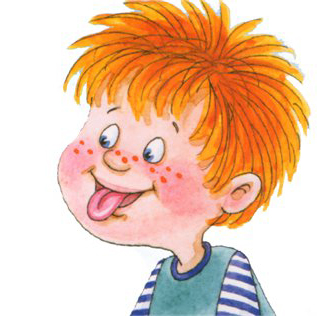 